ANEXO 2 – REQUERIMENTO PARA RECURSO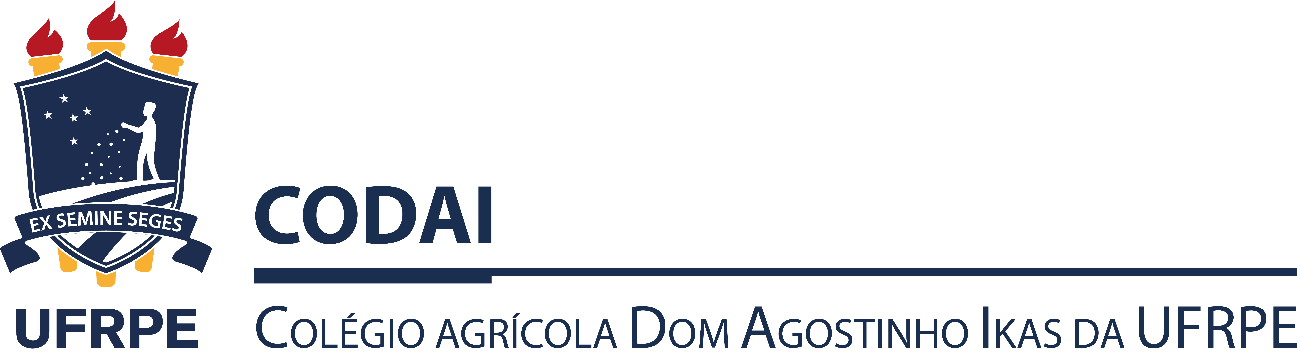 PROCESSO SELETIVO CODAI-UFRPE 2021.1RECURSO CONTRA A CLASSIFICAÇÃO DO RESULTADO PRELIMINAREu, _________(nome do candidato(a))  ____________registrado(a) com o número de inscrição:______________ no PROCESSO SELETIVO 2021.1 do Colégio Agrícola Dom Agostinho Ikas da UFRPE (CODAI-UFRPE),  sob o RG de número ___________________ e o CPF de número __________________,  residente e domiciliado(a) na cidade de ________________ Estado de _____ venho a presença de Vossa Senhoria, recorrer do RESULTADO PRELMINAR divulgado por esta comissão, no último dia ___ / ___ / ____ conforme prazo legal, pelo(s) motivo(s) abaixo justificado(s): _____________________________________________________________________________ _____________________________________________________________________________ _____________________________________________________________________________ _____________________________________________________________________________ _____________________________________________________________________________ _____________________________________________________________________________ _____________________________________________________________________________ _____________________________________________________________________________ Estou ciente de que o não atendimento às regras contidas no Edital de No 03 / 2020 que regula o Processo Seletivo 2021.1 do CODAI da UFRPE, no que se refere se ao recurso, poderá ensejar na rejeição deste. ______________________________________________Assinatura do Cadidato(a)